R.E. Key Vocabulary – Year 6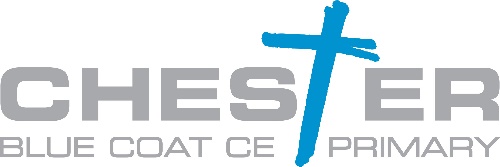 Good NewsGodChristian CommunityIncarnationKingdom of GodForgivenessSalvationResurrectionDiscipleshipHoly SpiritCreationLight of the WorldBread of LifeWay, Truth & LifeResurrection and the LifeTrue VineGood ShepherdFatherSonHoly SpiritKingcreatorjudgeLordProviderSpiritshepherdindescribable almighty greathealerholy awesome friendredeemersaviourcomforter potterrocklightfortress eternalmarriagecovenantAnnunciation                            Adoration MagiNativityGlobal communitiescustomsParablesservicelovefaithLord’s Prayercharitybeliefacceptancetolerance equalitysinwarpeacereconciliationHoly Spiritsin                       confessionforgiveness       reconciliationjustice                 repentancebaptisterypulpitchancelnaveorder of serviceministerBishopsalvationresurrectionascensionfuneraleternal lifeSermon on the MountAscensionPentecostcreationevolutionbig bang theoryoriginHinduismConcepts:  Trimurti; Braham; Vishnu; Shiva; avatar                                HinduismConcepts: reincarnation; moksha; karma                                                                                   Rama                   Brahma                               Sita                      Vishnu                               Divali                   Avatar                               Brahman            Trimurti                                Shiva                  Hindu      Hindu                                 karmaReincarnation                         afterlifeResurrection                           SoulNachiketa                                Yama                                       Moksha